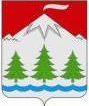 Камчатский крайУсть-Камчатский районПОСТАНОВЛЕНИЕАдминистрации Козыревского сельского поселения18 октября 2022 № 104п. Козыревск Об утверждении муниципальной программы Козыревского сельского поселения «Формирование современной городской среды в Козыревском сельском  поселении»В соответствии с Постановлением администрации Козыревского сельского поселения от 18.09.2018г. № 102 «Об утверждении Порядка  принятия решений о разработке муниципальных программ Козыревского сельского поселения, их формирования и реализации» и постановлением Администрации Козыревского сельского поселения от 19.09.2018г. №105 «Об утверждении Перечня муниципальных программ Козыревского сельского поселения», администрация Козыревского сельского поселения, —ПОСТАНОВЛЯЕТ:1.Утвердить муниципальную программу Козыревского сельского поселения «Формирование современной городской среды в Козыревском сельском  поселении» (далее Программа) согласно приложению.2.Ответственноть за реализацию Программы возложить на специалиста в сфере закупок и ЖКХ МКУ ОД ОМСУ и ПУ Козыревского сельского поселения, в части финансирования на советника по финансовой работе администрации Козыревского сельского поселения.3. Постановление Администрации Козыревского сельского поселения № 97 от 29.12.2017 года считать утратившим силу с 01.01.2023 года.4.Настоящее постановление вступает в силу с 01.01.2023 года.5. Контроль за исполнением настоящего постановления оставляю за собой.Глава Козыревского сельского поселения                                                                        В.Ю. БережнойМуниципальная программа«Формирование современной городской среды в Козыревском сельском поселении»п. Козыревск2022 год Паспорт
Муниципальной программы«Формирование современной городской среды в Козыревском сельском  поселении» (далее - Программа)1. Общая характеристика сферы реализациимуниципальной программы1.1.Козыревское сельское поселение Усть-Камчатского  муниципального района Камчатского края занимает территорию 26,29 кв.км с населением по состоянию на 01.01.2022 года 1243 человек. В состав поселения входит два населенных пункта: п. Козыревск (центр поселения, расположен в 494 км от г. Петропавловска-Камчатского), с. Майское, расположенное в 30 км. от п. Козыревск.В границах Козыревского сельского поселения находится 40 предприятий, учреждений и организаций различных организационно-правовых форм и видов собственности, индивидуальных предпринимателя.1.2. Характеристика степени   благоустройства территорий  дворовых территорий:  Площадь жилищного фонда Козыревского сельского поселения по состоянию на 01.01.2022 г -42,3 тыс.кв.м. из них:многоквартирных домов  - 18 ед. общей площадью 10,8 тыс.кв.м. Остальные дома, расположенные на территории поселения,  блокированной застройки и индивидуальные жилые дома.Основная часть домов построена более 30 лет назад и не имеет современных элементов благоустройства. Только четыре 12-ти квартирных двухэтажных жилых дома общей площадью 3,085 кв.м сданы в эксплуатацию в 2015г. и 2016г. в рамках программы переселение граждан из аварийного жилищного фонда и благоустроены полностью, согласно проекта. Способ управления в многоквартирных домах: выбран и определен в результате проведения открытого конкурса и проведенных общих собраний собственников жилья - управляющей компанией  - 16 МКД.На  дворовых территориях многоквартирных жилых домов отсутствует придомовое освещение, необходимый набор малых форм и обустроенных площадок. Отсутствуют специально обустроенные стоянки для автомобилей и другие элементы благоустройства. Озеленение территорий частично выполняется инициативными гражданами в форме посадки цветов и кустарников,  оформлением клумб с декоративным ограждением.Надлежащее состояние придомовых территорий является важным фактором при формировании благоприятной экологической и эстетической среды обитания.Проблемы благоустройства на сегодня весьма актуальны и не решены в полном объеме администрацией поселения и управляющей организацией в связи с недостаточным финансированием.Принимаемые в последнее время меры по частичному благоустройству дворовых территорий не приводят к должному результату, поскольку эти проблемы без дополнительных денежных средств не решаются и не позволяют консолидировать денежные средства для достижения поставленной цели.Благоустройство дворовых территорий и мест массового пребывания населения невозможно осуществлять без комплексного подхода, отсутствие проекта благоустройства не позволяет получить многофункциональную адаптивную среду для проживания граждан. При выполнении работ по благоустройству необходимо учитывать мнение жителей и сложившуюся инфраструктуру территорий дворов для определения функциональных зон и выполнение других мероприятий.Комплексный подход позволяет наиболее полно и в то же время детально охватывать весь объём проблем, решение которых может обеспечить комфортные условия проживания всего населения. К этим условиям относятся чистые улицы, благоустроенные дворы и дома, зелёные насаждения, необходимый уровень освещённости дворов в тёмное время суток.Основным методом решения проблемы должно стать благоустройство дворовых территорий, которое представляет из себя совокупность мероприятий, направленных на создание и поддержание функционально, экологически и эстетически организованной среды, улучшение содержания и безопасности дворовых территорий.Реализация муниципальной программы позволит создать благоприятные условия среды обитания, повысить комфортность проживания населения всех населенных пунктов Козыревского сельского поселения,  обеспечить более эффективную эксплуатацию жилых домов, улучшить условия для отдыха и занятий спортом, обеспечить физическую и пространственную доступность зданий, сооружений, дворовых  территорий для инвалидов и других маломобильных групп населения.1.3. Характеристика степени благоустройства территорий общего пользования:Внешний облик поселения, его эстетический вид во многом зависят от степени благоустроенности территории, от площади озеленения.Благоустройство - комплекс мероприятий по содержанию объектов благоустройства (в том числе зеленых насаждений), направленных на создание благоприятных условий жизни, трудовой деятельности и досуга населения.Озелененные территории вместе с насаждениями и цветниками создают образ поселения, формируют благоприятную и комфортную среду для жителей поселения, выполняют рекреационные и санитарно-защитные функции. Они являются составной частью природного богатства поселения и важным условием его инвестиционной привлекательности.Администрацией Козыревского сельского поселения в 2013 году разработан проект на строительство сквера в п. Козыревск по ул. Ленинская, 52.  В 2014 году начато строительство сквера: за счет денежных средств бюджета Камчатского края и Козыревского сельского поселения снесено расположенное на земельном участке ветхое административное здание, частично выполнено устройство ограждения. Но для завершения строительства в бюджете поселения нет денежных средств. Для обеспечения благоустройства общественных территорий п. Козыревск и с. Майское необходимо проведение следующих мероприятий:- озеленение, уход за зелеными насаждениями;- устройство пешеходных дорожек (тротуаров);- освещение территорий, в т. ч. декоративное;- ремонт и замена ограждений;- строительство сквера; - обустройство новых площадок для отдыха, детских, спортивных площадок;- установка скамеек и урн, контейнеров для сбора мусора;- оформление цветников;   -обеспечение доступности  общественных территорий для инвалидов и других маломобильных групп населения;	- устройство уличного освещения в п. Козыревск и с. Майское; - ремонт дорожного покрытия в п. Козыревск и с. Майское и другие мероприятия, выявленные в процессе общественного обсуждения проекта Программы.Выполнение всего комплекса работ, предусмотренных программой, сделает населённые пункты более привлекательными и благоустроенными, более удобными для проживания.1.4. В связи с изменениями законодательства, Решением Собрания депутатов Козыревского сельского поселения от  31.10.2017 №73-нпа утверждены Правила благоустройства  территории Козыревского сельского поселения в новой редакции, с учетом которых формируются мероприятия Программы.1.5. Характеристика текущего состояния сферы благоустройства  Козыревского сельского  поселения:Работы по благоустройству придомовых территорий, территорий общего пользования в основном проводятся в рамках муниципальных программ, а также инициативными гражданами и управляющей организацией МУП «Тепловодхоз» Козыревского сельского поселения.В   целях  наведения чистоты и порядка на улицах, детских  площадках, дворах, инженерных  сетях,  зданий, сооружений,  расположенных  на территории  Козыревского сельского поселения, население ежегодно участвует в мероприятиях по благоустройству территорий в период проведения общих поселковых субботников, различных акций, которые организовываются  по инициативе граждан,  администрации, управляющей организации. Кроме того, в летний период, работает   школьная бригада, созданная для проведения работ по очистке от мусора территорий общего пользования.Администрацией Козыревского сельского поселения регулярно осуществляется контроль соблюдения организациями, предприятиями и гражданами Правил благоустройства и содержания территории Козыревского сельского  поселения, нарушителям направляются предписания об устранении замечаний.  В целях формирования комфортной  среды мероприятия Программы будут направлены на улучшение состояния окружающей среды, включая обеспечение полноценной жизнедеятельности маломобильных групп населения, пенсионеров и инвалидов, благоустройство мест пребывания детей с родителями,  формирование условий для реализации культурной и досуговой деятельности граждан.Реализация Программы обеспечит комплексное решение проблем благоустройства территории Козыревского сельского поселения упорядочит систему организации и выполнения мероприятий по благоустройству, повысит уровень благоустройства территории поселения.2. Цели и задачи Программы, сроки и этапы ее реализации2.1 Целями Программы является Повышение качества и комфорта городской/сельской среды на территории Козыревского сельского  поселения.2.2. Для достижения поставленных целей необходимо решение следующих задач:- повышение уровня благоустройства дворовых и территорий общего пользования в Козыревском сельском  поселении:- оценка физического состояния всех дворовых территорий многоквартирных домов, общественных территорий, уровня благоустройства индивидуальных жилых домов и земельных участков, предоставленных для их размещения в Козыревском сельском  поселении; - благоустройство всех дворовых территорий МКД, нуждающихся в благоустройстве, в Козыревском сельском  поселении; - благоустройство всех общественных территорий, нуждающихся в благоустройстве, в Козыревском сельском  поселении; - повышение уровня благоустройства объектов недвижимого имущества (включая объекты незавершенного строительства) и земельных участков, находящихся в собственности (пользовании) юридических лиц и индивидуальных предпринимателей, в Козыревском сельском  поселении;- повышение уровня благоустройства территорий, прилегающих к индивидуальным жилым домам, в Козыревском сельском  поселении;- формирование условий для беспрепятственного доступа инвалидов и других маломобильных групп населения к общественным территориям и дворовым территориям многоквартирных домов в Козыревском сельском  поселении;- повышение уровня вовлеченности заинтересованных граждан, организаций в реализацию мероприятий по благоустройству территорий Козыревского сельского  поселения.2.3 Обеспечение единых подходов и приоритетов к благоустройству территорий Козыревского сельского  поселения: (автомобильные дороги общего пользования, элементы улично-дорожной сети, тротуары, дворовые проезды, уличные сети наружного освещения, благоустройство мест массового отдыха, элементов архитектуры ландшафта и прочие мероприятия).2.4. Период реализации Программы - 2023-2027 годы.3. Мероприятия по реализации Программы и ее ресурсное обеспечение3.1. Реализация Программы предусмотрена в рамках реализации основных  мероприятий следующих Подпрограмм:1) Подпрограмма 1 «Современная городская среда в Козыревском сельском  поселении».2) Подпрограмма 2 «Благоустройство территорий в Козыревском сельском  поселении»3.2. Финансовое обеспечение реализации Программы представлено в приложении 1 к Программе.3.3. Перечень основных мероприятий и источники финансирования по мероприятиям представлены в приложениях 2, 3.4. Анализ рисков реализации Программы4.1. При реализации целей и задач Программы осуществляются меры, направленные на предотвращение негативного воздействия рисков и повышение уровня гарантированности достижения предусмотренных в ней конечных результатов.Возникновение рисков может быть обусловлено недостаточным финансированием мероприятий Программы. Управление рисками планируется осуществлять на основе регулярного мониторинга реализации Программы.4.2. Основные риски реализации Программы можно подразделить на внутренние и внешние:1) к внутренним рискам относятся:а) неэффективность организации и управления процессом реализации программных мероприятий;б) дефицит бюджетного финансирования федерального, краевого и местного бюджетов и возможность невыполнения своих обязательств по софинансированию мероприятий Программы;б) социальные риски, связанные с низкой социальной активностью населения в общественном обсуждении проекта мероприятий Программы;в) недостаточный контроль над реализацией Программы.2) к внешним рискам можно отнести:а) нормативные правовые пробелы в нормативной базе, риски изменения действующего законодательства, регулирующего сферу действия Программы в целом, что может оказать негативное влияние на финансовое и материально-техническое обеспечение выполнения мероприятий Программы;б) социально-экономические риски, связанные с осложнением социально-экономической обстановки в Камчатском крае, сопровождающиеся значительным ростом социальной напряженности;в) техногенные и экологические риски – неблагоприятные климатические условия, экологические катастрофы, эпидемии, природные катаклизмы и стихийные бедствия, а также иные чрезвычайные ситуации.4.3. Минимизировать возможные отклонения в реализации Программы  позволит осуществление рационального, оперативного управления, совершенствование механизма ее реализации. 4.4. Для своевременного реагирования на причины и условия возникновения рисков, минимизации их последствий будет осуществляться регулярный контроль реализации основных мероприятий Программы и расходования финансовых ресурсов, включая возможные меры усиления контроля за финансово-экономической деятельностью участников реализации Программы на всех этапах ее выполнения.5. Прогноз ожидаемых социально-экономических результатов  реализации Программы5.1. Реализация Программы в полном объеме позволит:- увеличить долю благоустроенных дворовых территорий;- увеличить количество обустроенных и восстановленных территорий общего пользования;- обустройство мест массового отдыха населения, в том числе завершение строительства сквера в п. Козыревск;- увеличить долю отремонтированных дорог общего пользования, элементов улично дорожной сети, ограждений, а также  дворовых территорий многоквартирных домов;-увеличить общую протяженность отремонтированных и построенных линий наружного освещения;-увеличить количество обустроенных и восстановленных детских площадок;- улучшить внешний облик Козыревского сельского  поселения;- создать комфортные условия для жизнедеятельности населения- восстановить (реконструировать)  централизованную систему холодного водоснабжения.5.2. Степень достижения запланированных результатов и намеченных целей определяется целевыми показателями (индикаторами), представленными в приложении 4.6. Контроль за исполнением программных мероприятий6.1. Контроль и координация реализации Программы осуществляется общественной комиссией, действующей на основании Порядка, утвержденного постановлением администрации Козыревского сельского  поселения от 29  ноября  2017  №83.6.2. Со стороны администрации общее руководство и контроль за реализацией всей Программы в целом осуществляет Администрация Козыревского сельского  поселения.Подпрограмма 1«Современная городская  среда в Козыревском сельском  поселении»(далее – Подпрограмма 1)Паспорт Подпрограммы 17. Общие положения и обоснование Подпрограммы 1 7.1. Подпрограмма 1 реализуется в соответствии с постановлением Правительства Российской Федерации от 10 февраля 2017 года № 169 «Об утверждении Правил предоставления и распределения субсидий из федерального бюджета бюджетам субъектов Российской Федерации на поддержку государственных программ субъектов Российской Федерации и муниципальных программ формирования современной городской среды», Постановлением Правительства Камчатского края от 31.08.2017 № 360-п «Об утверждении Государственной программы «Формирование современной городской среды в Камчатском крае» (далее – Государственная программа), которым определены обязательства муниципальных образований в области формирования комфортной городской среды.7.2. В Подпрограмме 1 используются следующие основные понятия:Дворовая территория – совокупность территорий, прилегающих к многоквартирным домам, с расположенными на них объектами, предназначенными для обслуживания и эксплуатации таких домов, и элементами благоустройства этих территорий, в том числе парковками (парковочными местами), тротуарами и автомобильными дорогами, включая автомобильные дороги, образующие проезды к территориям, прилегающим к многоквартирным домам.Общественные территории - общественные пространства муниципального образования, которые постоянно доступны для населения, в том числе площади, набережные, улицы, пешеходные зоны, скверы парки. Заинтересованные лица - представители органов власти, местного самоуправления, бизнеса, общественных объединений, физические лица, заинтересованные в проекте благоустройства и готовые участвовать в его реализации.7.3. При реализации мероприятий Подпрограммы 1, планируется:- произвести минимальный перечень видов работ по благоустройству дворовых территорий многоквартирных домов с учетом мнений заинтересованных лиц;- произвести дополнительный перечень видов работ по благоустройству дворовых территорий многоквартирных домов с учетом мнений заинтересованных лиц;- благоустроить территории общего пользования, включенные в муниципальную программу по результатам общественных обсуждений;- благоустроить объекты недвижимого имущества (включая объекты незавершенного строительства) и земельные участки, находящиеся в собственности (пользовании) юридических лиц и индивидуальных предпринимателей, за счет средств указанных лиц в соответствии с заключенными соглашениями;- благоустроить территории, прилегающие к индивидуальным жилым домам и земельные участки, предоставленные для их размещения, за счет средств собственников (пользователей) указанных домов (земельных участков) в соответствии с заключенными соглашениями;- провести иные мероприятия по благоустройству территорий Козыревского сельского  поселения.8. Цели и задачи Подпрограммы 1, сроки и этапы ее реализации8.1. Целью Подпрограммы 1 является повышение качества и комфорта городской/сельской среды на территории Козыревского сельского  поселения.8.2. Для достижения поставленных целей необходимо решение следующих задач:- повышение уровня благоустройства дворовых и территорий общего пользования в Козыревском сельском  поселении;- благоустройство всех дворовых территорий, нуждающихся в благоустройстве, в Козыревском сельском  поселении; - благоустройство всех общественных территорий, нуждающихся в благоустройстве, в Козыревском сельском  поселении; - повышение уровня благоустройства объектов недвижимого имущества (включая объекты незавершенного строительства) и земельных участков, находящихся в собственности (пользовании) юридических лиц и индивидуальных предпринимателей, в Козыревском сельском  поселении;- повышение уровня благоустройства территорий, прилегающих к индивидуальным жилым домам, в Козыревском сельском  поселении;- формирование условий для беспрепятственного доступа инвалидов и других маломобильных групп населения к общественным территориям и дворовым территориям многоквартирных домов в Козыревском сельском  поселении;- повышение уровня вовлеченности заинтересованных граждан, организаций в реализацию мероприятий по благоустройству территорий Козыревского сельского  поселения.8.3. Период реализации Подпрограммы 1  -  2023-2027 годы.9. Мероприятия по реализации Подпрограммы 1 и ее ресурсное обеспечение9.1. Решение задач Подпрограммы 1 достигается путем реализации следующих мероприятий:       1) основное мероприятие 1.1 «Благоустройство дворовых территорий». Предусматривается реализация мероприятий по благоустройству дворовых и  общественных территорий, а также реализация мероприятий по благоустройству объектов недвижимого имущества (включая объекты незавершенного строительства) и земельных участков, находящихся в собственности (пользовании) юридических лиц и индивидуальных предпринимателей, за счет средств указанных лиц и мероприятия по инвентаризации уровня благоустройства индивидуальных жилых домов и земельных участков, предоставленных для их размещения, с заключением по результатам инвентаризации соглашений с собственниками (пользователями) указанных домов (собственниками (землепользователями) земельных участков) об их благоустройстве.         2) основное мероприятие 1.2 «Благоустройство общественных территорий». Предусматривается реализация мероприятий по благоустройству мест массового отдыха населения.9.2. Предложения заинтересованных лиц о включении дворовой территории многоквартирного дома и территории общего пользования в муниципальную программу осуществляется путем реализации следующих этапов:- общественные обсуждения проекта муниципальной программы регламентируются Порядком общественного обсуждения проекта муниципальной программы, утвержденного постановлением администрации Козыревского сельского  поселения от  29  ноября  2017  №83;- рассмотрение и оценка предложений заинтересованных лиц на включение в адресный перечень дворовых территорий многоквартирных домов муниципальной программы проводятся в соответствии с Порядком и сроками представления, рассмотрения и оценки предложений заинтересованных лиц о включении дворовой территории в муниципальную программу, утвержденного постановлением администрации Козыревского сельского  поселения от  29  ноября  2017  №83.- рассмотрения и оценка предложений заинтересованных лиц на включение в адресный перечень общественных территорий, на которых планируется благоустройство в 2023 -2027 годах, осуществляется в соответствии с Порядком и сроками представления, рассмотрения и оценки предложений граждан, организаций на включение наиболее посещаемых муниципальных территорий общего пользования общественных территорий в муниципальную программу, утвержденного постановлением администрации Козыревского сельского  поселения от  29  ноября  2017  №83;Адресный перечень дворовых территорий многоквартирных домов и общественных территорий, на которых планируется благоустройство в 2023 - 2027 годах, формируется с учетом мнения заинтересованных лиц.Очередность благоустройства определяется в порядке поступления предложений заинтересованных лиц об их участии в выполнении указанных работ в муниципальной программе.	9.3.  Мероприятия по благоустройству дворовых и общественных территорий разрабатываются с учетом необходимости обеспечения физической, пространственной и информационной доступности зданий, сооружений, дворовых и общественных территорий для инвалидов и других маломобильных групп населения в соответствии со Сводом правил СП 140.13330.2012 «Городская среда. Правила проектирования для маломобильных групп населения» (утв. приказом Федерального агентства по строительству и жилищно-коммунальному хозяйству от 27 декабря 2012 г. № 122/ГС).9.4. Собственниками помещений в многоквартирных домах, собственниками иных зданий и сооружений, расположенных в границах дворовой территории, подлежащей благоустройству (далее - заинтересованные лица) принимают участие в реализации мероприятий по благоустройству дворовых территорий осуществляется в форме трудового участия в соответствии с Порядком трудового участия Приложение 8.      9.5. Дизайн - проекты благоустройства каждой дворовой территории  и территории общего пользовании, включенных в Подпрограмму 1, утверждаются в соответствии с Порядком разработки, обсуждения с заинтересованными лицами и утверждения дизайн-проекта благоустройства дворовых территорий многоквартирных домов, территорий общего пользования, расположенных на территории Козыревского сельского  поселения согласно Приложению 9 к Программе.     9.6. Финансирование Подпрограммы 1 определяется соглашением между Министерством строительства и жилищной политики Камчатского края и администрацией Козыревского сельского  поселения. 10. Анализ рисков реализации Подпрограммы 110.1. Возникновение рисков может быть обусловлено недостаточным финансированием мероприятий настоящей Подпрограммы 1.        10.2. Основные риски реализации Подпрограммы 1можно подразделить на внутренние и внешние:1) К внутренним рискам относятся:а) неэффективность организации и управления процессом реализации программных мероприятий;а) недостаточный уровень бюджетного финансирования;б) неэффективное расходование бюджетных средств;2) К внешним рискам можно отнести:а) техногенные и экологические риски, а также иные чрезвычайные ситуации.10.3. Для своевременного реагирования на причины и условия возникновения рисков, минимизации их последствий будет осуществляться регулярный контроль реализации основных мероприятий  Подпрограммы 1  и расходования финансовых ресурсов  на всех этапах ее выполнения.  11. Прогноз ожидаемых социально-экономических результатов  реализации Подпрограммы 111.1. Реализация Подпрограммы 1 в полном объеме позволит:- увеличить долю благоустроенных дворовых территорий;	- увеличить долю благоустроенных территорий общего пользования;-увеличить долю благоустроенных территорий возле индивидуальных жилых домов и территорий, находящихся в введении юридических лиц и индивидуальных предпринимателей, в т.ч. объектов незавершенного строительства.	11.2. Степень достижения запланированных результатов и намеченных целей определяется целевыми показателями (индикаторами), представленными в Приложении 5.12. Система организации выполненияПодпрограммы 1 и контроля за исполнением программных мероприятий        12.1.Текущее управление Подпрограммой 1 осуществляет Администрация Козыревского сельского поселения, которая:        1) осуществляет нормативное правовое и методическое обеспечение реализации мероприятий Подпрограммы 1;             2) уточняет мероприятия и объемы финансирования на очередной финансовый год и на плановый период.      12.2.  Администрация Козыревского сельского поселения :уточняет целевые показатели эффективности реализации Подпрограммы 1; несет ответственность за своевременное и целевое использование средств;представляет бюджетные заявки в соответствие с установленным порядком.Вносит изменения в Подпрограмму 1.Подпрограмма 2«Благоустройство территории Козыревского сельского  поселения» (далее Подпрограмма 2)Паспорт Подпрограммы 213. Общие положения и обоснование Подпрограммы 2Подпрограмма 2 «Благоустройство территории Козыревского сельского  поселения» представляет собой комплекс мероприятий по благоустройству, улучшению санитарного и архитектурно - художественного оформления территории Козыревского сельского  поселения, направленных на создание привлекательного имиджа населенных пунктов Козыревского сельского поселения Уровень благоустройства населенных пунктов продолжает оставаться одной из проблем, требующей больших финансовых вложений. Имеющиеся объекты благоустройства не обеспечивают растущие потребности и не удовлетворяют современным требованиям, предъявляемым к качеству среды проживания, уровень их износа по-прежнему остается достаточно высоким.Существующие элементы благоустройства территории не отвечают современным требованиям строительных норм и потребностям населения, имеет место высокий уровень износа и разрушение дорожного полотна автомобильных дорог, дорожного полотна дворовых территорий многоквартирных домов и проездов к ним. Недостаточно развито уличное наружное освещение. На придомовых территориях поселения  очень мало современных детских игровых площадок, малых архитектурных форм, цветников и газонов. Нуждаются в реконструкции и ремонте места массового отдыха.Решение стоящих задач требует комплексного, системного подхода, конкретизации мероприятий, планированию первоочередных и перспективных работ для обеспечения комфортных условий для деятельности и отдыха жителей.Реализация Подпрограммы 2 обеспечит комплексное решение проблем благоустройства территории поселения,  сосредоточить средств на решении основных задач, и не расходовать средства на текущий ремонт отдельных элементов благоустройства. Ведение работ по Подпрограмме 2 позволит упорядочить систему организации и выполнения мероприятий по благоустройству, снизить затраты и получить положительный эффект и   качественно повысить уровень благоустройства территории поселения.14. Цели и задачи Подпрограммы 2, сроки и этапы ее реализации14.1 Основной целью разработки Подпрограммы 2 является формирование благоприятных и комфортных условий для жизнедеятельности населения и улучшение внешнего облика Козыревского сельского  поселения.14.2. Для достижения поставленной цели необходимо решение следующей задачи – благоустройство территорий Козыревского сельского  поселения.15. Мероприятия по реализации Подпрограммы 2  и ее ресурсное обеспечение15.1. Для выполнения целей и задач в рамках Подпрограммы 2 предусмотрены следующие основные мероприятия:	а) основное мероприятие 2.1 «Капитальный ремонт и ремонт автомобильных дорог общего пользования населенных пунктов Козыревского сельского поселения  (в том числе элементов улично - дорожной сети, включая тротуары и парковки), дворовых территорий многоквартирных домов и проездов к ним»;	б) основное мероприятие 2.2 «Ландшафтная организация территорий, в том числе озеленение»;	в)  основное мероприятие 2.3 «Ремонт и реконструкция элементов ландшафта»;	г) основное мероприятие 2.4 «Ремонт и устройство уличных сетей наружного освещения»;	д) основное мероприятие 2.5 «Обустройство мест массового отдыха населения, ремонт, устройство территорий и ограждений объектов: парков, скверов»;	е) основное мероприятие 2.6 «Устройство, проектирование, восстановление детских и других придомовых площадок».15.2 Срок реализации Подпрограммы 2 – 2023- 2027 годы.15.3 Финансирование Подпрограммы 2 предусматривается на принципах софинансирования за счет средств краевого и местного бюджетов.15.4 Объемы финансирования могут изменяться исходя из изменения лимитов  краевого и местного бюджетов.16. Анализ рисков реализации Подпрограммы 216.1. Возникновение рисков может быть обусловлено недостаточным финансированием мероприятий настоящей Программы 2. 16.2. Основные риски реализации Программы 2 можно подразделить на внутренние и внешние:1) К внутренним рискам относятся:а) неэффективность организации и управления процессом реализации программных мероприятий;а) недостаточный уровень бюджетного финансирования;б) неэффективное расходование бюджетных средств;2) К внешним рискам можно отнести:а) изменения в финансовом обеспечении  аналогичное  программы Камчатского края, что может оказать негативное влияние финансовое и материально-техническое обеспечение выполнения мероприятий настоящей Подпрограммы 2;в) техногенные и экологические риски, а также иные чрезвычайные ситуации.16.3. Для своевременного реагирования на причины и условия возникновения рисков, минимизации их последствий будет осуществляться регулярный контроль реализации основных мероприятий  Подпрограммы 2 и расходования финансовых ресурсов  на всех этапах ее выполнения.  17. Прогноз ожидаемых социально-экономических результатов  реализации Подпрограммы 217.1. Реализация Подпрограммы 2 в полном объеме позволит:- отремонтировать  автомобильные дороги общего пользования населенных пунктов Козыревского сельского поселения  (в том числе элементов улично - дорожной сети, включая тротуары и парковки), дворовых территорий многоквартирных домов и проездов к ним;	- выполнить ремонт и реконструкцию элементов ландшафта;	-отремонтировать  и устроить новые сети уличного наружного освещения;	-обустроить  места массового отдыха населения –завершить строительство  сквера в п. Козыревск;	-устроить, восстановить детские и другие придомовые площадки»;17.2. Степень достижения запланированных результатов и намеченных целей определяется целевыми показателями (индикаторами), представленными в Приложении 4.18. Система организации выполнения Подпрограммы 2  и контроля за исполнением программных мероприятий18.1.Текущее управление Подпрограммой 2 осуществляет Администрация Козыревского сельского поселения:1) осуществляет нормативное правовое и методическое обеспечение реализации мероприятий Подпрограммы 2;    2) уточняет мероприятия и объемы финансирования на очередной финансовый год и на плановый период,3) уточняет целевые показатели эффективности реализации Подпрограммы 2;4) несет ответственность за своевременное и целевое использование средств;5) представляет бюджетные заявки в соответствие с установленным порядком.Наименование ПрограммыНаименование Программы«Формирование современной городской среды в Козыревском сельском  поселении»«Формирование современной городской среды в Козыревском сельском  поселении»«Формирование современной городской среды в Козыревском сельском  поселении»Основание для разработки  ПрограммыОснование для разработки  Программы- государственная программа Камчатского края«Формирование современной городской средыв Камчатском крае», утвержденная постановлением Правительства Камчатского края от 31.08.2017 № 360-п- государственная программа Камчатского края«Формирование современной городской средыв Камчатском крае», утвержденная постановлением Правительства Камчатского края от 31.08.2017 № 360-п- государственная программа Камчатского края«Формирование современной городской средыв Камчатском крае», утвержденная постановлением Правительства Камчатского края от 31.08.2017 № 360-пРазработчик ПрограммыРазработчик Программы-Администрация Козыревского сельского  поселения;-Администрация Козыревского сельского  поселения;-Администрация Козыревского сельского  поселения;Подпрограммы ПрограммыПодпрограммы Программы1) Подпрограмма 1 «Современная городская среда в Козыревском сельском  поселении»;2) Подпрограмма 2 «Благоустройство территорий Козыревского сельского  поселения1) Подпрограмма 1 «Современная городская среда в Козыревском сельском  поселении»;2) Подпрограмма 2 «Благоустройство территорий Козыревского сельского  поселения1) Подпрограмма 1 «Современная городская среда в Козыревском сельском  поселении»;2) Подпрограмма 2 «Благоустройство территорий Козыревского сельского  поселенияЦели ПрограммыЦели ПрограммыПовышение качества и комфорта городской (сельской) среды на территории Козыревского сельского  поселенияПовышение качества и комфорта городской (сельской) среды на территории Козыревского сельского  поселенияПовышение качества и комфорта городской (сельской) среды на территории Козыревского сельского  поселенияЗадачи ПрограммыЗадачи Программы1) повышение уровня благоустройства дворовых и общественных территорий Козыревского сельского  поселения;2) обеспечение формирования единых ключевых подходов и приоритетов к благоустройству территорий Козыревского сельского  поселения: 1) повышение уровня благоустройства дворовых и общественных территорий Козыревского сельского  поселения;2) обеспечение формирования единых ключевых подходов и приоритетов к благоустройству территорий Козыревского сельского  поселения: 1) повышение уровня благоустройства дворовых и общественных территорий Козыревского сельского  поселения;2) обеспечение формирования единых ключевых подходов и приоритетов к благоустройству территорий Козыревского сельского  поселения: Целевые показатели (индикаторы) ПрограммыЦелевые показатели (индикаторы) ПрограммыДоля благоустроенных дворовых территорий от общего количества дворовых территорий в Козыревском сельском поселении.Доля благоустроенных общественных территорий от общего количества общественных территорий в Козыревском сельском поселении.Доля благоустроенных территорий индивидуальных жилых домов и территорий, находящихся в введении  юридических лиц и индивидуальных предпринимателейОбщая протяженность отремонтированных автомобильных дорог общего пользования в Козыревском сельском поселении.Общая площадь отремонтированных придомовых проездов в Козыревском сельском поселении.Общая протяженность отремонтированных линий наружного освещения в Козыревском сельском поселении. Общее количество восстановленных (реконструированных) объектов централизованной системы водоснабжения на территории Козыревского сельского поселения Доля благоустроенных дворовых территорий от общего количества дворовых территорий в Козыревском сельском поселении.Доля благоустроенных общественных территорий от общего количества общественных территорий в Козыревском сельском поселении.Доля благоустроенных территорий индивидуальных жилых домов и территорий, находящихся в введении  юридических лиц и индивидуальных предпринимателейОбщая протяженность отремонтированных автомобильных дорог общего пользования в Козыревском сельском поселении.Общая площадь отремонтированных придомовых проездов в Козыревском сельском поселении.Общая протяженность отремонтированных линий наружного освещения в Козыревском сельском поселении. Общее количество восстановленных (реконструированных) объектов централизованной системы водоснабжения на территории Козыревского сельского поселения Доля благоустроенных дворовых территорий от общего количества дворовых территорий в Козыревском сельском поселении.Доля благоустроенных общественных территорий от общего количества общественных территорий в Козыревском сельском поселении.Доля благоустроенных территорий индивидуальных жилых домов и территорий, находящихся в введении  юридических лиц и индивидуальных предпринимателейОбщая протяженность отремонтированных автомобильных дорог общего пользования в Козыревском сельском поселении.Общая площадь отремонтированных придомовых проездов в Козыревском сельском поселении.Общая протяженность отремонтированных линий наружного освещения в Козыревском сельском поселении. Общее количество восстановленных (реконструированных) объектов централизованной системы водоснабжения на территории Козыревского сельского поселения Сроки и этапы реализации ПрограммыСроки и этапы реализации ПрограммыВ период 2023-2027 годыВ период 2023-2027 годыВ период 2023-2027 годыОбъемы и источники финансирования ПрограммыОбщий объем финансирования Программы составляет всего – 4 510 650,00. рублей, в том числе за счет средств:-федерального бюджета – 0,00 рублей, из них по годам:2023 год – 0,00 рублей;2024 год – 0,00 рублей;2025 год – 0,00 рублей;2026 год – 0,00 рублей;Общий объем финансирования Программы составляет всего – 4 510 650,00. рублей, в том числе за счет средств:-федерального бюджета – 0,00 рублей, из них по годам:2023 год – 0,00 рублей;2024 год – 0,00 рублей;2025 год – 0,00 рублей;2026 год – 0,00 рублей; 2027 год – 0,00 рублейкраевого бюджета – 0,00 рублей, из них по годам:2023 год – 0,00 рублей;2024 год – 0,00 рублей;2025 год – 0,00 рублей;2026 год – 0,00 рублей;2027 год – 0,00 рублей;-районный бюджет- 0,00 рублей, из них по годам:2023 год – 0,00 рублей;2024 год – 0,00 рублей;2025 год – 0,00 рублей;;2026 год – 0,00 рублей;;2027 год – 0,00 рублей;- местного бюджета – 4 510 650,00 рублей, из них по годам:2023 год – 1 460 400,00 рублей;2024 год – 1 493 250,00 рублей;2025 год – 1 557 000,00 рублей;2026 год – 0,00 рублей;2027 год – 0,00 рублей; 2027 год – 0,00 рублейкраевого бюджета – 0,00 рублей, из них по годам:2023 год – 0,00 рублей;2024 год – 0,00 рублей;2025 год – 0,00 рублей;2026 год – 0,00 рублей;2027 год – 0,00 рублей;-районный бюджет- 0,00 рублей, из них по годам:2023 год – 0,00 рублей;2024 год – 0,00 рублей;2025 год – 0,00 рублей;;2026 год – 0,00 рублей;;2027 год – 0,00 рублей;- местного бюджета – 4 510 650,00 рублей, из них по годам:2023 год – 1 460 400,00 рублей;2024 год – 1 493 250,00 рублей;2025 год – 1 557 000,00 рублей;2026 год – 0,00 рублей;2027 год – 0,00 рублей; 2027 год – 0,00 рублейкраевого бюджета – 0,00 рублей, из них по годам:2023 год – 0,00 рублей;2024 год – 0,00 рублей;2025 год – 0,00 рублей;2026 год – 0,00 рублей;2027 год – 0,00 рублей;-районный бюджет- 0,00 рублей, из них по годам:2023 год – 0,00 рублей;2024 год – 0,00 рублей;2025 год – 0,00 рублей;;2026 год – 0,00 рублей;;2027 год – 0,00 рублей;- местного бюджета – 4 510 650,00 рублей, из них по годам:2023 год – 1 460 400,00 рублей;2024 год – 1 493 250,00 рублей;2025 год – 1 557 000,00 рублей;2026 год – 0,00 рублей;2027 год – 0,00 рублей;Прогноз ожидаемых социально-экономических результатов реализации ПрограммыСоздание комфортных условий для проживания граждан в Козыревском сельском  поселении путем:1) благоустройства всех дворовых территорий, нуждающихся в благоустройстве;2) благоустройства всех общественных территорий, нуждающихся в благоустройстве;3) обустройство мест массового отдыха населения;4) повышения уровня благоустройства объектов недвижимого имущества (включая объекты незавершенного строительства) и земельных участков, находящихся в собственности (пользовании) юридических лиц и индивидуальных предпринимателей;5) повышения уровня благоустройства территорий, прилегающих к индивидуальным жилым домам;6) формирования условий для беспрепятственного доступа инвалидов и других маломобильных групп населения к общественным территориям и дворовым территориям многоквартирных домов в Козыревском сельском  поселении;7) повышения уровня вовлеченности заинтересованных граждан, организаций в реализацию мероприятий по благоустройству территорий Козыревского сельского  поселения.Создание комфортных условий для проживания граждан в Козыревском сельском  поселении путем:1) благоустройства всех дворовых территорий, нуждающихся в благоустройстве;2) благоустройства всех общественных территорий, нуждающихся в благоустройстве;3) обустройство мест массового отдыха населения;4) повышения уровня благоустройства объектов недвижимого имущества (включая объекты незавершенного строительства) и земельных участков, находящихся в собственности (пользовании) юридических лиц и индивидуальных предпринимателей;5) повышения уровня благоустройства территорий, прилегающих к индивидуальным жилым домам;6) формирования условий для беспрепятственного доступа инвалидов и других маломобильных групп населения к общественным территориям и дворовым территориям многоквартирных домов в Козыревском сельском  поселении;7) повышения уровня вовлеченности заинтересованных граждан, организаций в реализацию мероприятий по благоустройству территорий Козыревского сельского  поселения.Создание комфортных условий для проживания граждан в Козыревском сельском  поселении путем:1) благоустройства всех дворовых территорий, нуждающихся в благоустройстве;2) благоустройства всех общественных территорий, нуждающихся в благоустройстве;3) обустройство мест массового отдыха населения;4) повышения уровня благоустройства объектов недвижимого имущества (включая объекты незавершенного строительства) и земельных участков, находящихся в собственности (пользовании) юридических лиц и индивидуальных предпринимателей;5) повышения уровня благоустройства территорий, прилегающих к индивидуальным жилым домам;6) формирования условий для беспрепятственного доступа инвалидов и других маломобильных групп населения к общественным территориям и дворовым территориям многоквартирных домов в Козыревском сельском  поселении;7) повышения уровня вовлеченности заинтересованных граждан, организаций в реализацию мероприятий по благоустройству территорий Козыревского сельского  поселения.Контроль за исполнением ПрограммыОбщественная комиссия, состав и порядок работы утвержден постановлением администрации Козыревского сельского поселения от 23  апреля  2018  №44Общественная комиссия, состав и порядок работы утвержден постановлением администрации Козыревского сельского поселения от 23  апреля  2018  №44Общественная комиссия, состав и порядок работы утвержден постановлением администрации Козыревского сельского поселения от 23  апреля  2018  №44Ответственный исполнитель Подпрограммы 1- Администрация Козыревского сельского  поселения;Разработчик Подпрограммы 1- Администрации Козыревского сельского  поселения;Цели Подпрограммы 1- повышение качества и комфорта городской среды на территории Козыревского сельского  поселения;Задачи Подпрограммы 1- повышение уровня благоустройства дворовых и междворовых территорий, территорий общего пользования Козыревского сельского  поселения путем:- оценки физического состояния всех дворовых территорий многоквартирных домов, общественных территорий, уровня благоустройства индивидуальных жилых домов и земельных участков, предоставленных для их размещения в Козыревском сельском  поселении; - благоустройство всех дворовых территорий МКД, нуждающихся в благоустройстве, в Козыревском сельском  поселении; - благоустройство всех общественных территорий, нуждающихся в благоустройстве, в Козыревском сельском  поселении; - повышение уровня благоустройства объектов недвижимого имущества (включая объекты незавершенного строительства) и земельных участков, находящихся в собственности (пользовании) юридических лиц и индивидуальных предпринимателей, в Козыревском сельском  поселении;- повышение уровня благоустройства территорий, прилегающих к индивидуальным жилым домам, в Козыревском сельском  поселении;- формирование условий для беспрепятственного доступа инвалидов и других маломобильных групп населения к общественным территориям и дворовым территориям многоквартирных домов в Козыревском сельском  поселении;- повышение уровня вовлеченности заинтересованных граждан, организаций в реализацию мероприятий по благоустройству территорий Козыревского сельского  поселенииСроки и этапы реализации Подпрограммы 12023-2027 годы Целевые показатели (индикаторы) Подпрограммы 11) Доля благоустроенных дворовых территорий от общего количества дворовых территорий в Козыревском сельском поселении.2) Доля благоустроенных общественных территорий от общего количества общественных территорий в Козыревском сельском поселении.3) Доля благоустроенных территорий индивидуальных жилых домов и территорий, находящихся в введении  юридических лиц и индивидуальных предпринимателей.Объемы и источники финансирования Подпрограммы 1Общий объем финансирования Подпрограммы 1 составляет всего – 12 750,00 рублей, в том числе за счет средств:- федерального бюджета – 0,00 рублей, из них по годам:2023 год – 0,00 рублей;2024 год – 0,00 рублей;2025 год – 0,00 рублей;2026 год – 0,00 рублей;2027 год – 0,00 рублей.- краевого бюджета – 0,00 рублей, из них по годам:2023 год – 0,00 рублей;2024 год – 0,00 рублей;2025 год – 0,00 рублей;2026 год – 0,00 рублей;2027 год – 0,00 рублей.- местного бюджета – 12 750,00 рублей, из них по годам:2023 год – 4 000,00 рублей;2024 год – 4 250,00 рублей;2025 год – 4 500,00 рублей;2026 год – 0,00 рублей;2027 год – 0,00 рублей.Прогноз ожидаемых социально-экономических результатов реализации Подпрограммы 1                                                 -увеличение доли благоустроенных дворовых территорий МКД от общего количества дворовых территорий;- увеличение доли благоустроенных общественных территорий от общего количества общественных территорий;-увеличение доли благоустроенных территорий индивидуальных жилых домов и территорий, находящихся в введении юридических лиц и индивидуальных предпринимателей;- обустройство мест массового отдыха населения;Контроль за исполнением Подпрограммы 1Общественная комиссия, состав и порядок работы утвержден постановлением администрации Козыревского сельского поселения Ответственный исполнитель Подпрограммы 2-администрация Козыревского сельского  поселения; Разработчик Подпрограммы 2- администрация Козыревского сельского  поселения Цели Подпрограммы 2 - формирование благоприятных и комфортных условий для жизнедеятельности населения Козыревского сельского  поселения и улучшение внешнего облика Козыревского сельского  поселенияЗадачи Подпрограммы 2-повышение уровня благоустройства территории Козыревского сельского  поселенияСроки и этапы реализации Подпрограммы 22023- 2027  годы Целевые показатели (индикаторы) программыобщая протяженность отремонтированных автомобильных дорог общего пользования в Козыревском сельском поселении;общая площадь отремонтированных придомовых проездов  в Козыревском сельском поселении;общая протяженность отремонтированных линий наружного освещения в Козыревском сельском поселении;Перечень основныхмероприятий Подпрограммы 2 1) основное мероприятие 2.1 «Капитальный ремонт и ремонт автомобильных дорог общего пользования населенных пунктов Козыревского сельского поселения (в том числе элементов улично - дорожной сети, включая тротуары и парковки), дворовых территорий многоквартирных домов и проездов к ним»;2) основное мероприятие 2.2 «Ландшафтная организация территорий, в том числе озеленение»;3) основное мероприятие 2.3 «Ремонт и реконструкция элементов ландшафта»;4) основное мероприятие 2.4 «Ремонт и устройство уличных сетей наружного освещения»;5) основное мероприятие 2.5 «Обустройство мест массового отдыха населения, мест традиционного захоронения, а также ремонт, устройство территорий и ограждений объектов социальной сферы, парков, скверов»;6) основное мероприятие 2.6 «Устройство, проектирование, восстановление детских и других придомовых площадок».Объемы и источники финансирования Общий объем финансирования Подпрограммы 2 составляет всего – 0,000  тыс. рублей, в том числе за счет средств:- федерального бюджета – 4 497 900,00 рублей, из них по годам:2023 год – 1 456 400,00 рублей;2024 год – 1 489 000,00 рублей;2025 год – 1 552 500,00 рублей;2026 год – 0,00 рублей;2027 год – 0,00 рублей.- краевого бюджета – 0,00 рублей, из них по годам:2023 год – 0,00 рублей;2024 год – 0,00 рублей;2025 год – 0,00 рублей;2026 год – 0,00 рублей;2027 год – 0,00 рублей.- местного бюджета – 4 497 900,00 рублей, из них по годам:2023 год – 1 456 400,00 рублей;2024 год – 1 489 000,00 рублей;2025 год – 1 552 500,00 рублей;2026 год – 0,00 рублей;2027 год – 0,00 рублей.Прогноз ожидаемых социально-экономических результатов реализации Подпрограммы 2- увеличение доли отремонтированных дорог общего пользования, дворовых территорий многоквартирных домов;- увеличение общей протяженности отремонтированных и построенных линий наружного освещения;- увеличение количества обустроенных и восстановленных детских площадок;- улучшение внешнего облика Козыревского сельского  поселения;- создание комфортных условий для жизнедеятельности населения.Контроль за исполнениемПодпрограммы 2 Общественная комиссия, состав и порядок работы утвержден постановлением администрации Козыревского сельского поселения от 23  апреля  2018  №44Приложение 1 
к  муниципальной программе «Формирование современной городской среды в Козыревском сельском  поселении"Приложение 1 
к  муниципальной программе «Формирование современной городской среды в Козыревском сельском  поселении"Приложение 1 
к  муниципальной программе «Формирование современной городской среды в Козыревском сельском  поселении"Приложение 1 
к  муниципальной программе «Формирование современной городской среды в Козыревском сельском  поселении"Финансовое обеспечение реализации муниципальной программы «Формирование современной городской среды в  Козыревском сельском  поселении» Финансовое обеспечение реализации муниципальной программы «Формирование современной городской среды в  Козыревском сельском  поселении» Финансовое обеспечение реализации муниципальной программы «Формирование современной городской среды в  Козыревском сельском  поселении» Финансовое обеспечение реализации муниципальной программы «Формирование современной городской среды в  Козыревском сельском  поселении» Финансовое обеспечение реализации муниципальной программы «Формирование современной городской среды в  Козыревском сельском  поселении» Финансовое обеспечение реализации муниципальной программы «Формирование современной городской среды в  Козыревском сельском  поселении» Финансовое обеспечение реализации муниципальной программы «Формирование современной городской среды в  Козыревском сельском  поселении» Финансовое обеспечение реализации муниципальной программы «Формирование современной городской среды в  Козыревском сельском  поселении» Финансовое обеспечение реализации муниципальной программы «Формирование современной городской среды в  Козыревском сельском  поселении» Финансовое обеспечение реализации муниципальной программы «Формирование современной городской среды в  Козыревском сельском  поселении» Финансовое обеспечение реализации муниципальной программы «Формирование современной городской среды в  Козыревском сельском  поселении» Финансовое обеспечение реализации муниципальной программы «Формирование современной городской среды в  Козыревском сельском  поселении» Финансовое обеспечение реализации муниципальной программы «Формирование современной городской среды в  Козыревском сельском  поселении» Финансовое обеспечение реализации муниципальной программы «Формирование современной городской среды в  Козыревском сельском  поселении» 